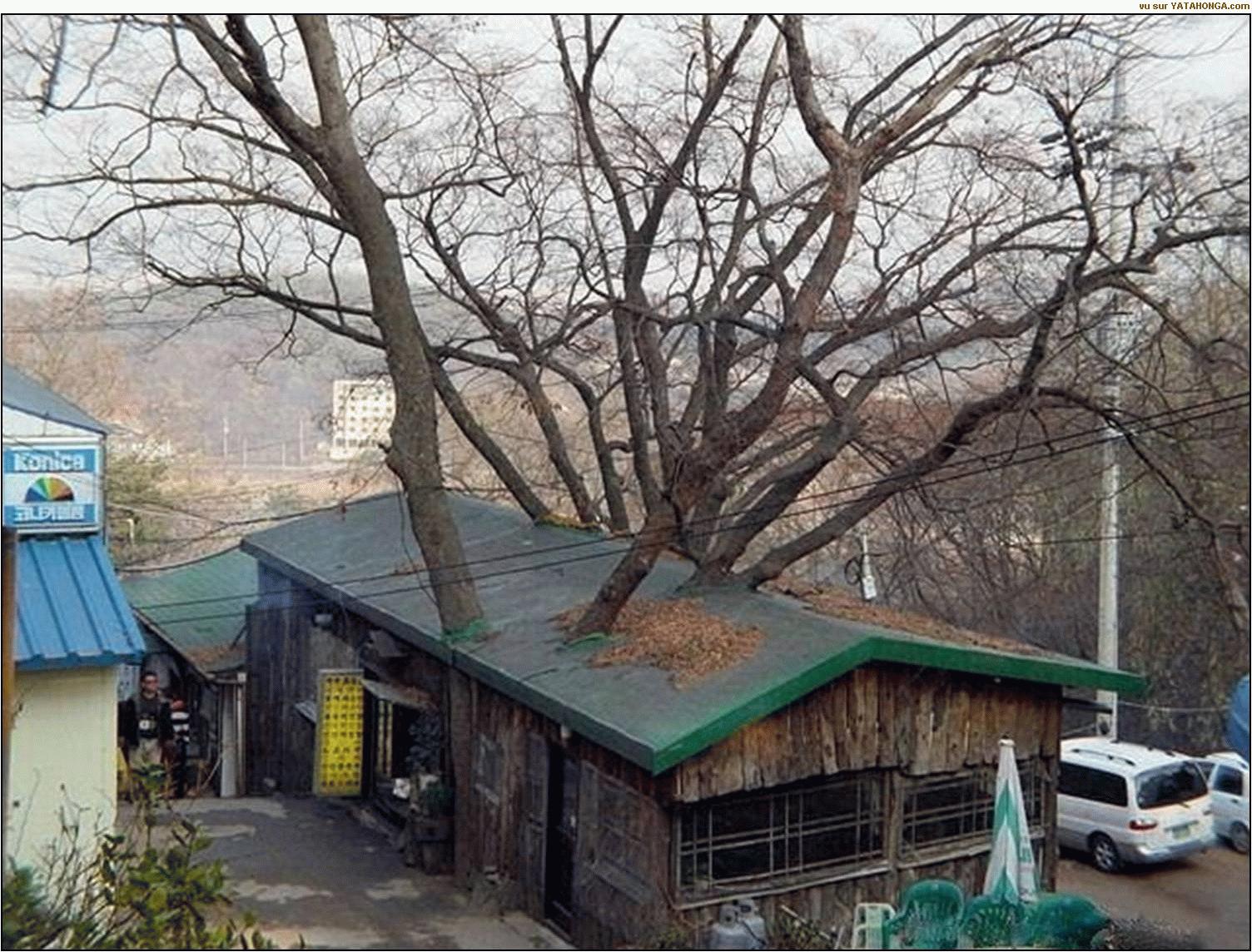 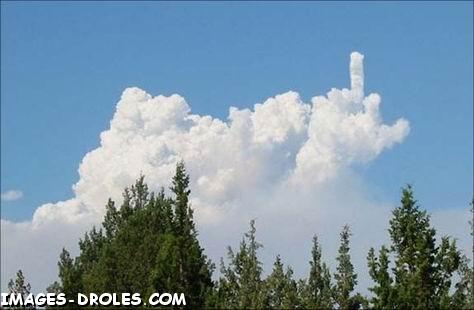 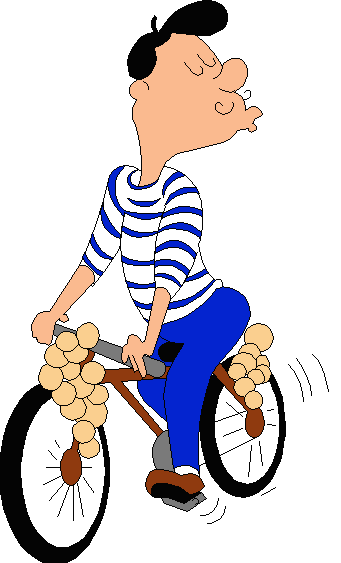 prénom..............................................résultat........................sur 100%401 test 2Bonne chance!!! (sg)LES PRONOMS POSSESSIFS 22LES DATES 1adp 5-6; VERBEN VARA, HA +ERVERB PÅ FRANSKA i presens L’HEURE 1 ET MÉTÉOenfantmvårt barnfilsmplderas sönerfillefderas dotterenfantmditt barnfrèremhans brorfrèresmplmina bröderdet är den femtonde majdet är den fjortonde julidet är den  tjugotredje junidet är den  tolfte februaridet är den trettionde augustiärharjag ärjag hardu ärdu harhan ärhan harvi/man ärvi/man harhon ärhon harvi ärvi harni ärni harde ärde hartousser=att hosta i presenstousser=att hosta i presenstousser = att hosta i passé composétousser = att hosta i passé composéjag hostarjag har hostatdu hostardu har hostathan/hon hostarhan/hon har hostatvi hostarvi har hostatni hostarni har hostatde hostarde har hostathur mycket är klockan?22.1017.3019.1515.4516.0513.5022.5511.2014.25det är dåligt väder idagdet är inte kalltdet regnardet blåserdet är varmtdet är dimmigtdet snöardet är vackert väderdet är soligtgulrosasvartgråvitbrunblå rödgrönen dagdagendagarnaen flickaflickanflickornatill högertill vänsterfönstretmattanskrivbordethelveteten kloen halsen handman måstetitta påbakomläder, skinntrojag skalljag har inga syskonjag har inga syskon